Муниципальное бюджетное общеобразовательное учреждение «Средняя общеобразовательная школа № 6» имени Проничевой Серафимы Ивановнымуниципального образования Тбилисский районОтчёт о работепедагога центра «Точка роста»Гучановой В.М за сентябрь-октябрьУчитель:                                         Гучанова В.М.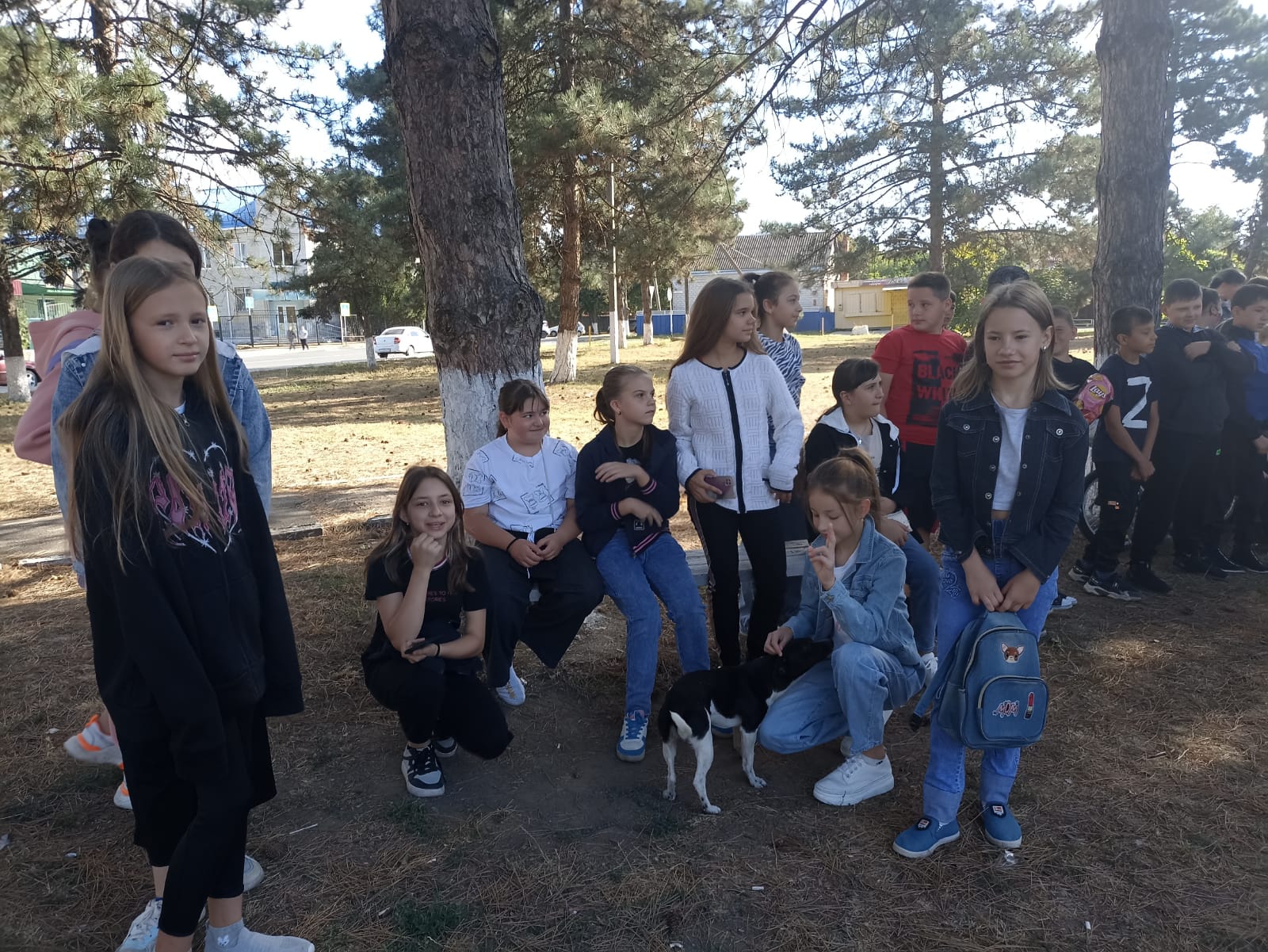 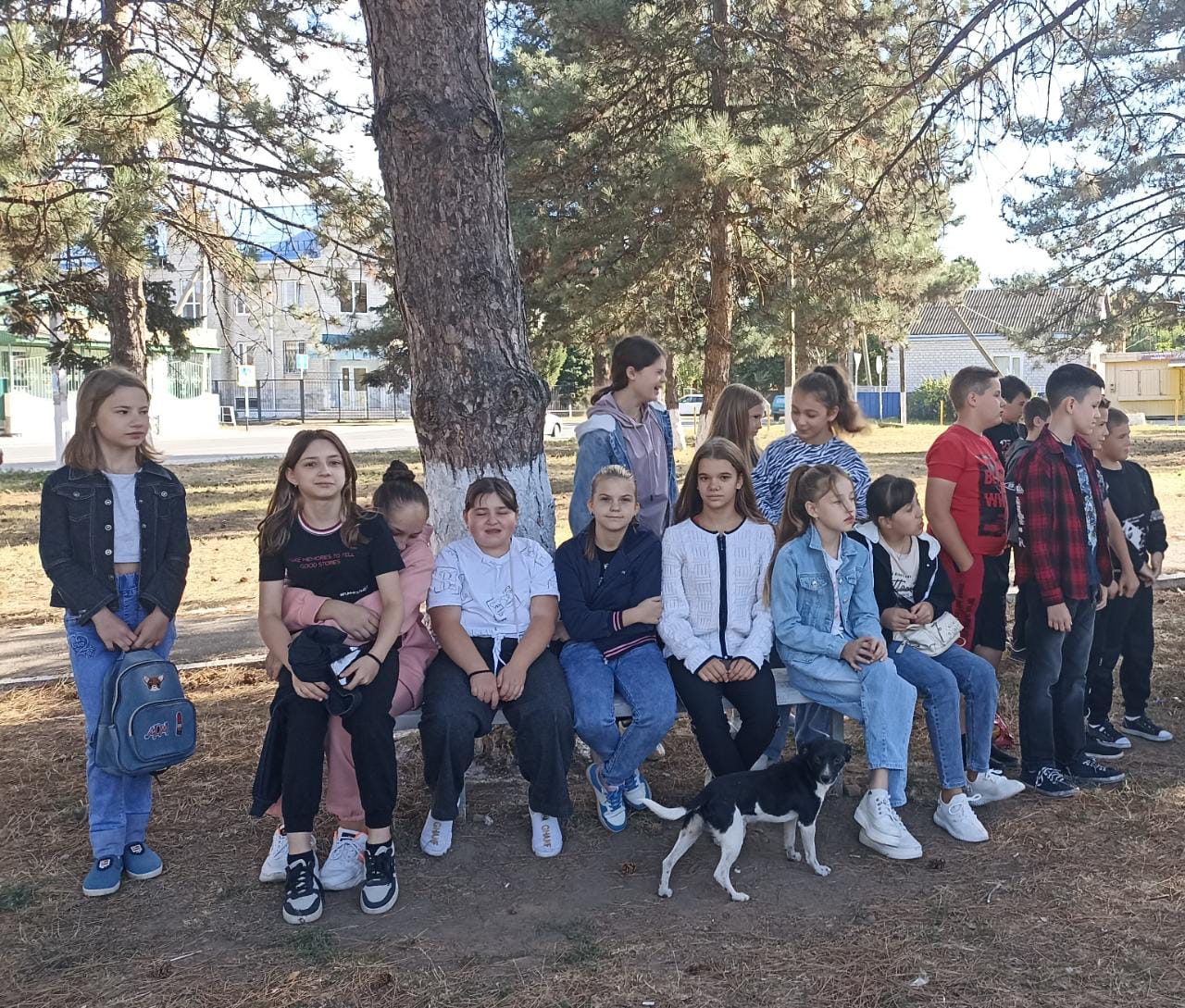 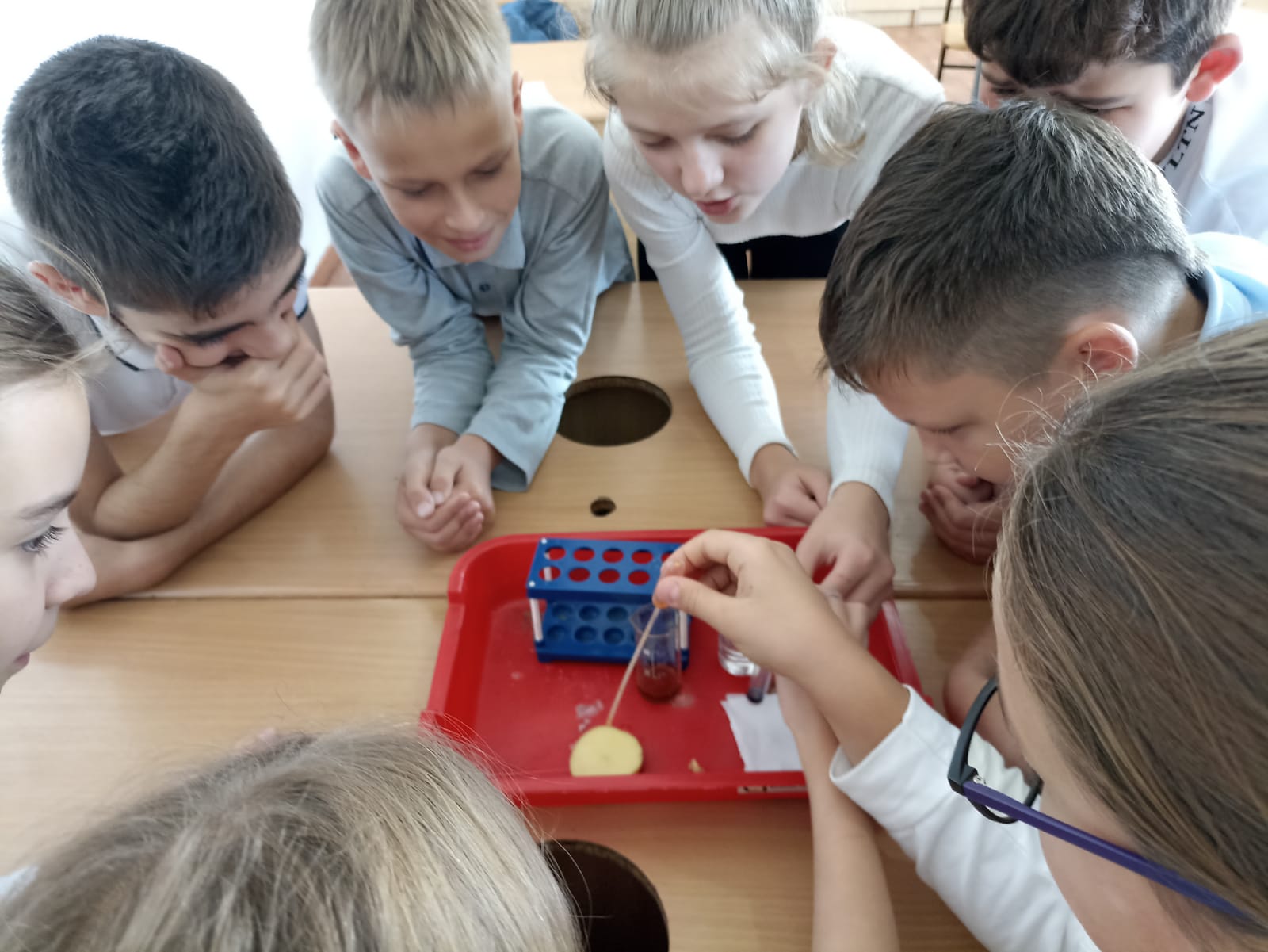 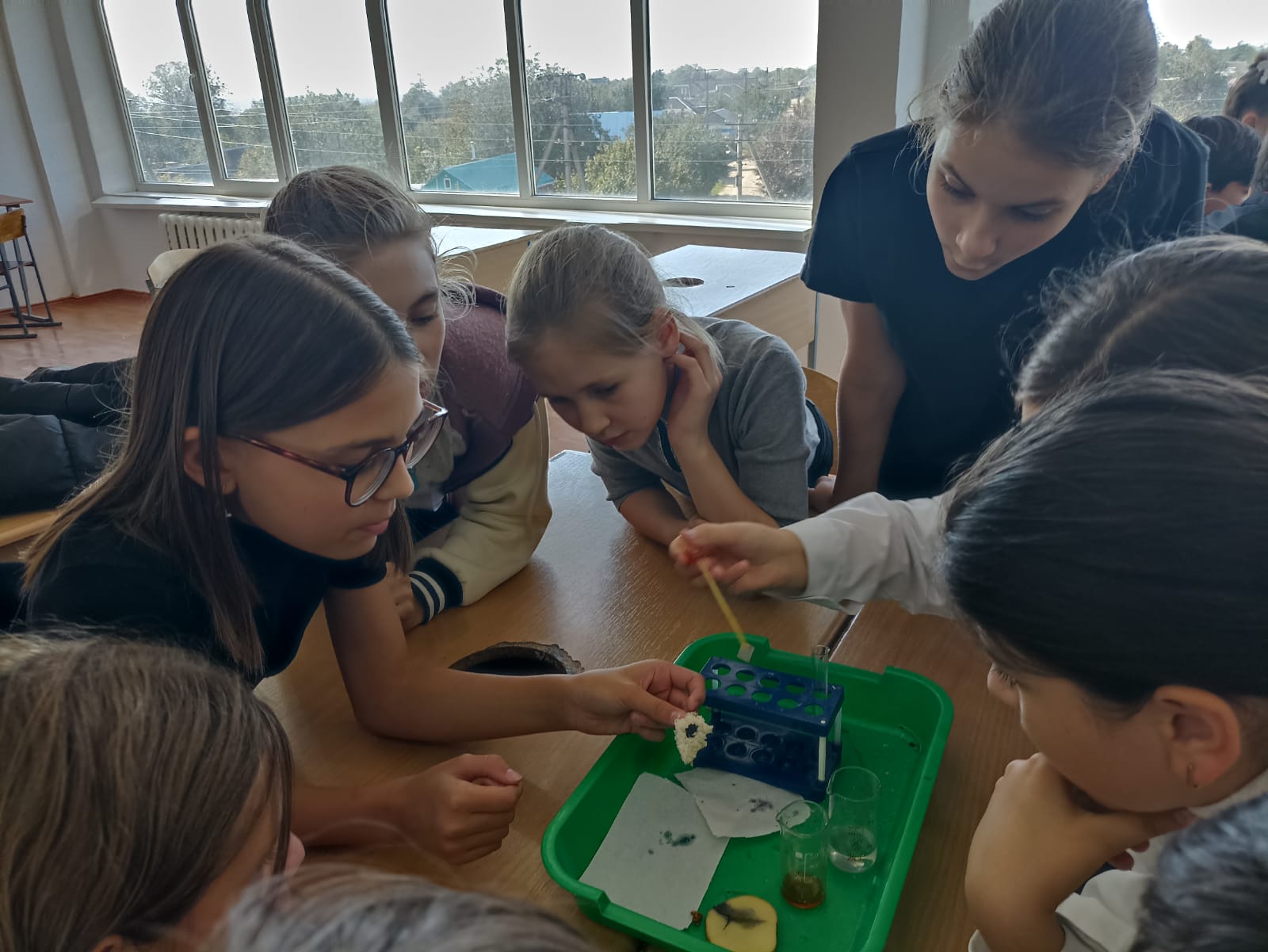 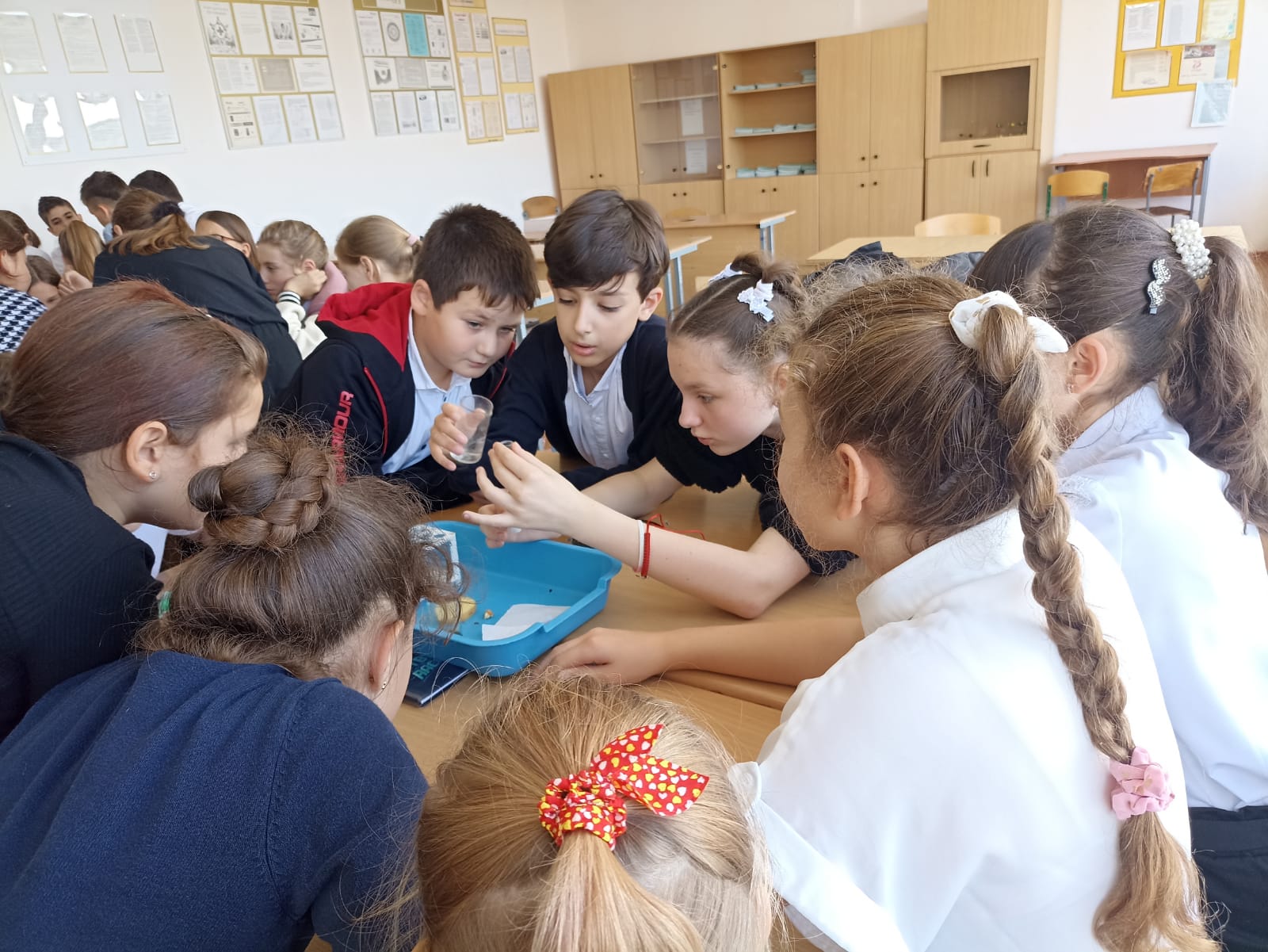 № п/пНаименование мероприятияСроки реализации1Реализация дополнительной общеобразовательной общеразвивающей программы кружка «Зелёная планета» (понедельник, пятница)6,7 классы2Подготовка учащихся к участию в конкурсах: .Краевой конкурс «Семейные экологические проекты» - (Колесникова Диана, 5 б класс)Региональный этап Российского национального юниорского водного конкурса-2022 (Кадирова Юлия, 8б класс)Всероссийская олимпиада школьниковРабота отправлена 31.10.2022Работа отправлена 30.10.2022сентябрь-октябрь3Экскурсия в парк с целью зучения биологического разнообразия дендрофлоры ст.Тбилисской «Деревья и кустарники осенью» (5б класс)8.10.2022Внеклассное мероприятие для 5-х классов «Естествоиспытатели»(Определение органических и неорганических веществ в плодах растений)16.09.2022Конкурс рисунков «По страницам Красной книги»6-8 классыВыставка работ в кабинете биологии 7.11-12.1117.10-25.10